Tisztelt Közgyűlés!A területfejlesztésről és a területrendezésről szóló 1996. évi XXI. törvény 11. § (1) bekezdés b) pont ba) alpontja szerint a vármegyei önkormányzat nyomon követi és értékeli a vármegyei területfejlesztési koncepció és a vármegyei területfejlesztési programok végrehajtását. A 2021-2027 programozási időszakban az egyes európai uniós alapokból származó támogatások felhasználásának rendjéről szóló 256/2021. (V. 18.) Korm. rendelet 29. § f.) pontja alapján a területi szereplő végrehajtja az ITP-t, amelynek keretében a monitoring feladatainak ellátása céljából a kedvezményezettől és az irányító hatóságtól a támogatott projektekkel összefüggésben adatszolgáltatást kérhet.A Terület- és Településfejlesztési Operatív Program Plusz (továbbiakban: TOP Plusz) vármegyei szintű végrehajtásáról, a vármegyei eredményekről a közgyűlés eddig nem kapott tájékoztatást.ElőzményekIdén 2 alkalommal került sor TOP_Plusz Monitoring Bizottsági ülésre, melynek során az Európai Bizottsággal történt előzetes egyeztetések alapján az alábbi felhívások esetében történik majd meg a már benyújtott és megvalósítás alatt álló támogatási kérelmek értékelési szempontjainak módosítása, bővítése, illetve az addig meg nem jelent felhívások módosítása.kör:TOP_Plusz-1.3.2	Fenntartható városfejlesztés TOP_Plusz-2.1.1	Önkormányzati épületek energetikai korszerűsítése (megjelent)TOP_Plusz-3.1.3	Helyi humán fejlesztésekTOP_Plusz-3.2.1	Fenntartható humán fejlesztésekTOP_Plusz-3.3.3	Köznevelési infrastruktúra fejlesztéseTOP_Plusz-3.4.1	Fenntartható humán infrastruktúraTOP_Plusz-6.1.2	4 és 5 számjegyű utak fejlesztése (megjelent)TOP_ Plusz-6.1.4	Aktív turizmus fejlesztéseTOP_ Plusz-6.2.1	Fenntartható versenyképes városfejlesztéskör:TOP_Plusz-1.2.1-21	Élhető települések (megjelent)TOP_Plusz-1.2.3-21	Belterületi utak fejlesztése (megjelent)TOP_Plusz-1.3.1-21	Fenntartható városfejlesztési stratégiák támogatása (megjelent)TOP_Plusz-2.1.2-21	Fenntartható energiahatékonyság (megjelent)TOP_Plusz-2.1.3-23	Önkormányzati épületek energetikai korszerűsítése (projektkiválasztás) (új)TOP_Plusz-2.1.5-23	Fenntartható energiahatékonyság (projektkiválasztás) (új)TOP_Plusz-3.1.1-21	Megyei foglalkoztatási-gazdaságfejlesztési együttműködések (megjelent)TOP_Plusz-3.3.1-21	Gyermeknevelést támogató humán infrastruktúra fejlesztése (megjelent)TOP_ Plusz-3.3.2-21	Helyi egészségügyi és szociális infrastruktúra fejlesztése (megjelent)TOP_Plusz-4.1.1-23	Egészséges utcák program (új)TOP_Plusz-4.1.2-21	Bringasztráda program (új)TOP_Plusz-4.1.3-23 	Komplex klímaadaptációs és közterület –megújítási program (új)TOP_Plusz-4.2.1-23 	Lakásügynökség - önkormányzati lakásállomány felújítása és bővítése (új)TOP Plusz-4.2.2-23 	Szilárd tüzelésű háztartások átállítása, energiaszegénység enyhítése (új)TOP_Plusz-5.1.1-23 	Fővárosi Foglalkoztatási Paktum (új)TOP_Plusz-5.1.2-23 	Szociális szolgáltatások kapacitásainak megerősítése (új)TOP_Plusz-5.1.3-23 	Lakásügynökség-modell kialakítása (új)TOP_Plusz-5.1.4-23 	Lakhatási Garancia (új)TOP_Plusz-5.1.5-23 	Komplex támogatás a szolgáltatások összekapcsolásával (új)TOP_ Plusz-6.1.1-23	Helyi gazdaságfejlesztés (megjelent – korábbi TOP_Plusz-1.1.1-21)(A vastag betűszínnel jelölt sorok a vármegyei felhívásokat jelentik.)A Monitoring Bizottsági ülések óta eltelt időben a pályázati felhívások módosítása megtörtént, így a pályázók és kedvezményezettek számára láthatóak az új értékelési szempontok. Az újraértékelés során az új értékelési szempontoknak való megfelelést fogja ismételten vizsgálni az Irányító Hatóság. Egyes felhívások esetén előfordulhat, hogy a pályázatokba és így a Támogatási Szerződésekbe beemelésre kerülnek új indikátorok és hozzájuk kapcsolódó szakmai mutatók, valamint egyes felhívások esetén műszaki tartalmak módosításra is számítani lehet, hogy az új értékelési szempontoknak is megfeleljenek a projektek.A TOP Plusz vármegyei végrehajtásával kapcsolatos általános tapasztalatokA 2021-2027-es időszak egyes TOP_Plusz felhívások (TOP_Plusz-1.1.1-21, 1.1.3-21, 1.2.1-21, 1.2.2-21, 1.2. 3-21, 1.3.1-21, 2.1.1-21, 3.1.1-21, 3.1.2-21, 3.3.1-21, 3.3.2-21, 6.1.2-21) pályázatai kapcsán a vármegyei közgyűlés már tavaly döntést hozott; a Támogatási Szerződések (TSZ) nagy része a tavalyi évben megkötésre is került. Néhány projekt még vagy TSZ kötés, vagy minőségbiztosítás alatt áll, de alapvetően az a jellemző, hogy minden kedvezményezett elkezdte a projektjének megvalósítását.A kedvezményezettek nagy része élt az előleg felvételének lehetőségével. Az eddigi tapasztalatok azt támasztják alá, hogy a korábbi magas kivitelezési árak további emelkedése megállt és inkább mérséklődtek a kivitelezés költségei.Az ITP-ben vállalt vármegyei indikátorok teljesüléseAz Irányító Hatóságtól kapott adatszolgáltatás alapján az alábbi táblázat már tartalmazza a vármegyei indikátorokat, közülük azokat is, melyek még nem kerültek beemelésre az egyes Támogatási Szerződésekbe, de idővel erre is sor fog kerülni.Egyes, a vármegye által vállalt célértékek (2029) oszlopban szereplő vállalások nem érik el a Hatályos TSZ állomány szerinti vállalási értéket, ahol már a TSZ-ben szerepel az adott indikátor:RC058 - Támogatott célzott kerékpáros infrastruktúra (az érintett felhívás újranyitása tervezett),RCR029 - Becsült üvegházhatásúgáz-kibocsátások (az érintett energetikai felhívás újranyitása tervezett),TPO13 - Hátrányos helyzetűeket célzó programok száma (az érintett ESZA felhívás újranyitása tervezett, azonban eddig is nagyon kevés volt a jelentkező),TPO25 - Fejlesztéssel érintett akcióterület száma (az érintett ESZA felhívás újranyitása tervezett, azonban eddig is nagyon kevés volt a jelentkező),TPR05 - A programokkal elért hátrányos helyzetű személyek száma (a leginkább érintett TOP_Plusz-3.1.3 sz. felhívás már kiemelt eljárásban megjelent, a jövőre tervezett standard eljárás révén megtörténhetnek a vármegyei vállalások),TPR15 - Program eredményként integrált területre költözők száma (az érintett felhívás újranyitása tervezett, azonban eddig is nagyon kevés volt a jelentkező),TPO01 - Fejlesztéssel érintett egészségügyi alapellátást nyújtó szolgálatok (benne: háziorvos, házi gyermekorvos, fogorvosi, védőnői szolgálat és kapcsolódó ügyeleti ellátás, iskola-egészségügyi ellátás) száma (itt az Irányító Hatósággal további egyeztetés szükséges, mert a projekt adatlapokon szereplő indikátor értékek a TSZ -ekbe nem kerültek felvezetésre, melynek oka még nem ismert),RCR73 - Az új vagy korszerűsített egészségügyi ellátó létesítmények éves felhasználói (lásd előző pont, hiszen a 2 indikátor érték összefügg egymással),TPR14 - Újonnan létrehozott vagy férőhelybővítéssel érintett szociális alapszolgáltatásokkal és gyermekjóléti alapellátásokkal rendelkező települések száma (az indikátor a felhívásban annak megjelenésekor még nem szerepelt, a felhívás módosítása után fog a TSZ-ekbe beemelésre kerülni),RCO04 - Nem pénzügyi támogatásban részesített vállalkozások,TPO07 Támogatásban részesülő önkormányzati tulajdonú vállalkozások száma,TPO32 - Közétkeztetési fejlesztések száma,RCO77 - Támogatott kulturális és turisztikai helyszínek száma (Az érintett felhívás még nem jelent meg).Összességében elmondható, hogy a megkötött Támogatási Szerződésekben szereplő indikátor vállalások többségében fogják tudni biztosítani a vármegye által vállalt 2029. évi célértékek teljesítését, amennyiben a megvalósítás folyamán minden a tervezettek szerint alakul.2023. év I-III.  negyedévében megjelent felhívások2023. I.- III. negyedévében nem jelent meg új TOP _Plusz felhívás, így új pályázat sem került benyújtásra.A TOP _Plusz keretében benyújtott támogatási szerződéssel rendelkező pályázatok darabszámát, az igényelt támogatási összeg mértékét, a hatályos Támogatási Szerződések darabszámát, a TSZ kötés vagy minőségbiztosítás alatt álló támogatási kérelmek számát, a kötelezettségvállalás összegét, az eddigi kifizetések összegét az alábbi összefoglaló táblázat szemlélteti:A fenti táblázat az Irányító Hatóság által küldött 2023. november 6. napi adatszolgáltatás alapján készült.A beérkezett pályázatok darabszámába beleértendőek a visszavont, nem jogosult, elutasított, értékelés alatt álló, minőségbiztosítás alatt álló, tartaléklistán szereplő, TSZ kötés előtti, szerződött státuszú pályázatok is.Az igényelt támogatás összege a beérkezett pályázatok által igényelt támogatási összeg.A hatályos TSZ száma (db) értékbe kizárólag a TSZ-el rendelkező támogatási kérelmek tartoznak.A TSZ kötés vagy minőségbiztosítás alatt álló támogatási kérelmek száma alatt azon projekteket értjük, melyek kapcsán megszületett a DEB döntés vagy minőségbiztosítás alatt állnak a pályázatok.A kötelezettségvállalás összegébe beletartozik a TSZ-el rendelkező, illetve TSZ kötés előtt álló projektek támogatási összege is.A kifizetések összege a kifizetett előlegek és a kifizetett számlák összege; a jelenlegi adatszolgáltatás alapján eddig a 214 db projektből 2 db esetében történt számla kifizetés, vagyis megállapítható, hogy az előleg összegek kiutalása révén történt meg a kifizetés.Költségnövekmények A TOP Plusz felhívások kapcsán 2023. november 6. napig 5 db költségnövekmény igény érkezett az Irányító Hatósághoz összesen 560 728 578 Ft értékben. Eddig 1 db igény került elfogadásra összesen 16 860 937 Ft értékben.A költségnövekmény igények prioritásonkénti megoszlását az alábbi táblázat foglalja össze:Az Irányító Hatóság eddig egyetlen esetben hagyott jóvá többlet költség igényt, melynek oka, hogy a TOP_Plusz-2.1.1-21 sz. (Önkormányzati épületek energetikai korszerűsítése c.) felhívás esetében viszonylag alacsony egységár szerepel a Becsült üvegházhatásúgáz- kibocsátások CO2tonna/év -re vonatkozóan. Kérem a közgyűlést a Hajdú-Bihar Vármegye Önkormányzata 2021-2027-es időszakra vonatkozó Integrált Területi Programjának végrehajtásáról szóló tájékoztató elfogadására.HATÁROZATI JAVASLATHajdú-Bihar Vármegye Önkormányzata Közgyűlése a területfejlesztésről és a területrendezésről szóló 1996. évi XXI. törvény 11. § (1) bekezdés b) pont ba) alpontja, valamint a 2021-2027 programozási időszakban az egyes európai uniós alapokból származó támogatások felhasználásának rendjéről szóló 256/2021. (V. 18.) Korm. rendelet 29. § (1) bekezdés f) pontja alapján, figyelemmel a Hajdú-Bihar Vármegye Önkormányzata Közgyűlése és Szervei Szervezeti és Működési Szabályzatáról szóló 4/2023. (IV. 3.) önkormányzati rendelet 18. § (1) bekezdés c) pontjára elfogadja a Hajdú-Bihar Vármegye Önkormányzata 2021-2027 közötti időszakra vonatkozó Integrált Területi Programjának végrehajtásáról szóló tájékoztatót. A határozati javaslat elfogadása egyszerű többséget igényel.Debrecen, 2023. november 17.										Pajna Zoltán										      elnökAz előterjesztés a törvényességi követelményeknek megfelel:Dr. Dobi Csaba      jegyző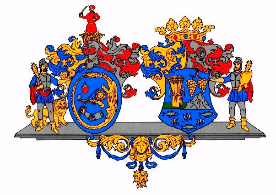 Hajdú-Bihar Vármegye ÖnkormányzatánakKözgyűléseHajdú-Bihar Vármegye ÖnkormányzatánakKözgyűléseHajdú-Bihar Vármegye ÖnkormányzatánakKözgyűléseKÖZGYŰLÉSI ELŐTERJESZTÉSKÖZGYŰLÉSI ELŐTERJESZTÉS5.Előterjesztő:Pajna Zoltán, a Közgyűlés elnökeTárgy:Tájékoztató Hajdú-Bihar Vármegye Önkormányzatának a 2021-2027 közötti időszakra vonatkozó Integrált Területi Programjának végrehajtásáról, a TOP Plusz vármegyei végrehajtását érintő esetleges problémákrólKészítette: Czapp ZsuzsaVéleményező bizottság:Fejlesztési, Tervezési és Stratégiai BizottságPrioritási tengelyIndikátorIndikátorMértékegységVármegye által vállalt mérföldkő (2024)Vármegye által vállalt célérték (2029)Hatályos TSZ állomány szerinti vállalási értékMegjegyzésAzonosítóMegnevezésTOP_Plusz-1TPO12Megvalósított megyei szemléletformáló és tudatosságnövelő programok számadb01-Az indikátor később került be az OP indikátorkészletébe, a kapcsolódó TOP_Plusz-1.1.1-24 felhívás még nem került meghirdetésre. TOP_Plusz-1RCO26Az éghajlatváltozáshoz való alkalmazkodás céljából épített vagy felújított zöld infrastruktúraha0.404,0017,53-TOP_Plusz-1RCR35Árvízvédelmi intézkedésekkel érintett lakosságfő09 44020 800-TOP_Plusz-1RCO58Támogatott célzott kerékpáros infrastruktúrakm1,3126,0321,86-TOP_Plusz-1RCR64A célzott kerékpáros infrastruktúra éves felhasználóifő/év0115 2240,00Az indikátor később került be az OP indikátorkészletébe és a kapcsolódó TOP_PLUSZ-1.2.1-21 felhívásba is, így a felhívás keretében szerződött projektek még nem tartalmazzák, projektszintű beemelésük folyamatban van.TOP_Plusz-1TPO08A rehabilitált talaj összkiterjedéseha010,00TOP_Plusz-1TPO10Kialakított új, forgalomcsillapított övezetek számadb170,00TOP_Plusz-1TPO11Fejlesztéssel érintett közösségi területek nagyságam208 5570,00TOP_Plusz-1TPO35Bel- és csapadék-vízvédelmi létesítmények hosszam7 41474 1370,00TOP_Plusz-1RCO65Az új vagy korszerűsített szociális lakások kapacitásafő0460,00Az indikátorhoz kapcsolódó TOP_Plusz-1.2.2-21 felhívás keretében még nincs szerződött projekt.TOP_Plusz-1TPR09A projekt keretében integrált területre költözők számafő070,00TOP_Plusz-1RCO46Átépített vagy korszerszerűsített közutak hossza – nem TEN-Tkm1,74017,3697,06-TOP_Plusz-2RCO19Jobb energiahatékonyságú középületekm22 896,5728 965,6837 188-TOP_Plusz-2RCR29Becsült üvegházhatásúgáz-kibocsátásokCO2t/év0,002 517,802 114,31-TOP_Plusz-2RCR26Éves primerenergia-fogyasztásMWh/év0,004 344,850,00Az indikátor később került be az OP indikátorkészletébe, a kapcsolódó TOP_Plusz-2.1.1-21 felhívás még nem tartalmazza, így a felhívás keretében szerződött projektek sem.TOP_Plusz-2RCO22Megújuló energiát előállító addicionális termelőkapacitás (ebből: villamos energia, hőenergia)MW0,141,340,00TOP_Plusz-2RCR31Összes előállított megújuló energia (ebből: villamos energia, hőenergia)MWh/év0,001 468,750,00TOP_Plusz-2TPO09Fejlesztéssel érintett fürdők számadb11,000,00TOP_Plusz-3TPO05Programban résztvevő munkanélküliek számafő1402 7883 045-TOP_Plusz-3TPO06Programban résztvevő inaktív személyek számafő17328357-TOP_Plusz-3TPO23Munkaerőpiaci alkalmazkodást segítő támogatásban részesülők számafő112030,00Az indikátor később került be az OP indikátorkészletébe és a kapcsolódó TOP_Plusz-3.1.1-21 felhívásba, így a felhívás keretében szerződött projekt még nem tartalmazza, projektszintű beemelése folyamatban van.TOP_Plusz-3TPO24Foglalkoztatást elősegítő szolgáltatásokban és tevékenységekben résztvevők számafő1723 4230,00TOP_Plusz-3TPR02Program elhagyásának időpontjában foglalkoztatásban – beleértve az önfoglalkoztatást – álló résztvevők számafő-1 7571 919,00-TOP_Plusz-3TPO13Hátrányos helyzetűeket célzó programok számadb050,00-TOP_Plusz-3TPO25Fejlesztéssel érintett akcióterület számadb030,00-TOP_Plusz-3TPR05A programokkal elért hátrányos helyzetű személyek számafő-2190,00-TOP_Plusz-3TPR15Program eredményként integrált területre költözők számafő030,00-TOP_Plusz-3TPO13Hátrányos helyzetűeket célzó programok számadb1460,00Az indikátor később került be az OP indikátorkészletébe, a kapcsolódó felhívások még nem tartalmazzák, így a felhívások keretében szerződött projektek sem.TOP_Plusz-3TPO14Egyéb, nem közösségi célú programok számadb1180,00TOP_Plusz-3TPR05A programokkal elért hátrányos helyzetű személyek számafő078 2150,00TOP_Plusz-3TPR10Azon települések száma, ahol javult a foglalkoztatáshoz, oktatáshoz, egészségügyhöz, szociális és/vagy lakhatási szolgáltatásokhoz való hozzáférésdb050,00TOP_Plusz-3RCR70Az új vagy korszerűsített gyermekgondozási létesítmények éves felhasználóifő01961 272,00-TOP_Plusz-3TPO26Fejlesztett, 0-3 éves gyermekek elhelyezését biztosító férőhelyek számadb9870,00Az indikátor később került be az OP indikátorkészletébe, a kapcsolódó TOP_Plusz-3.3.1-21 felhívás még nem tartalmazza, így a felhívás keretében szerződött projektek sem.TOP_Plusz-3TPO27Újonnan létrehozott, 0-3 éves gyermekek elhelyezését biztosító férőhelyek számadb3230,00TOP_Plusz-3TPO28Fejlesztett, 3-6 éves gyermekek elhelyezését biztosító férőhelyek számadb1081 0800,00TOP_Plusz-3TPO29Újonnan létrehozott, 3-6 éves gyermekek elhelyezését biztosító férőhelyek számadb4400,00TOP_Plusz-3TPR11Újonnan létrehozott bölcsődei ellátással rendelkező települések száma (ahol 2020.12.31-én nem működött bölcsődei szolgáltatás)db020,00TOP_Plusz-3TPR12Fejlesztett óvodai ellátással rendelkező települések számadb090,00TOP_Plusz-3TPO01Fejlesztéssel érintett egészségügyi alapellátást nyújtó szolgálatok (benne: háziorvos, házi gyermekorvos, fogorvosi, védőnői szolgálat és kapcsolódó ügyeleti ellátás, iskola-egészségügyi ellátás) számadb2150,00-TOP_Plusz-3RCR73Az új vagy korszerűsített egészségügyi ellátó létesítmények éves felhasználóifő0100 68469 192-TOP_Plusz-3TPO02A fejlesztés révén létrejövő, megújuló szociális alapszolgáltatások és gyermekjóléti alapellátások számadb1918,00-TOP_Plusz-3TPR13Fejlesztett egészségügyi szolgáltatásokkal rendelkező települések számadb050,00Az indikátor később került be az OP indikátorkészletébe, a kapcsolódó TOP_Plusz-3.3.2-21 felhívás még nem tartalmazza, így a felhívás keretében szerződött projektek sem.TOP_Plusz-3TPR14Újonnan létrehozott vagy férőhelybővítéssel érintett szociális alapszolgáltatásokkal és gyermekjóléti alapellátásokkal rendelkező települések számadb020,00-TOP_Plusz-3RCO67Az új vagy korszerűsített oktatási létesítmények osztálytermi kapacitásadb01 1220,00Az indikátorhoz kapcsolódó TOP_Plusz-3.3.3-23 felhívás nemrég került meghirdetésre, a projektkiválasztás jelenleg folyamatban van.TOP_Plusz-3TPO30Korszerűsített köznevelési intézmények számadb0110,00TOP_Plusz-3TPO31Korszerűsített kollégiumok számadb010,00TOP_Plusz-3RCR71Az új vagy korszerűsített oktatási létesítmények éves felhasználóidb08080,00TOP_Plusz-6RCO04Nem pénzügyi támogatásban részesített vállalkozásokdb87240,00-TOP_Plusz-6TPO07Támogatásban részesülő önkormányzati tulajdonú vállalkozások számadb180,00-TOP_Plusz-6TPO32Közétkeztetési fejlesztések számadb063,00-TOP_Plusz-6RCO46Átépített vagy korszerűsített közutak hossza – nem TEN-Tkm1,7817,8049,88-TOP_Plusz-6RCO77Támogatott kulturális és turisztikai helyszínek számadb186EUPR-ben még a TOP_PLUSZ-1.1.3-21 felhívásként szerepel, ez fog módosulni TOP_PLUSZ-6.1.3-21-re.TOP_Plusz-6TPO09Fejlesztéssel érintett fürdők számadb110,00Az indikátor később került be az OP indikátorkészletébe, a kapcsolódó TOP_Plusz-1.1.3-21/TOP_Plusz-6.1.3-21 felhívás még nem tartalmazza, így a felhívás keretében szerződött projektek sem.TOP_Plusz-6TPO34Turisztikai fejlesztéssel érintett nemzeti parkok, geoparkok, natúrparkok számadb010,00TOP_Plusz-6RCO77Támogatott kulturális és turisztikai helyszínek számadb0110,00Az indikátorhoz kapcsolódó TOP_Plusz-6.1.4-23 felhívás még nem került meghirdetésre.TOP_Plusz-6TPO34Turisztikai fejlesztéssel érintett nemzeti parkok, geoparkok, natúrparkok számadb010,00TOP Plusz felhívás számaFelhívás címeBeérkezett pályázatok száma (db)Igényelt támogatás összege (Ft)Hatályos TSZ száma (db)TSZ kötés vagy minőségbiztosítás alatt álló támogatási kérelmek száma (db)Kötelezettségvállalás összege, melybe beletartozik a TSZ kötés vagy minőségbiztosítás alatt álló projektek összege is (Ft)Kifizetések összege (Ft)1.1.1-21Helyi gazdaságfejlesztése236 112 676 040 Ft1364 386 257 653 Ft3 082 480 380 Ft1.1.3-21Helyi és térségi turizmusfejlesztés123 773 228 946 Ft 522 293 658 947 Ft748 942 562 Ft1.2.1-21Élhető települések7821 354 087 991 Ft66717 779 808 539 Ft14 015 232 308 Ft1.2.2-21Szociális célú városrehabilitáció (ERFA)5567 162 127 Ft02206 627 925 Ft0 Ft1.2. 3-21Belterületi utak fejlesztése7014 124 202 396 Ft60011 823 033 655 Ft10 683 465 196 Ft1.3.1-21Fenntartható városfejlesztési stratégiák támogatása1105 000 000 Ft10105 000 000 Ft105 000 000 Ft2.1.1-21Önkormányzati épületek energetikai korszerűsítése527 315 628 040 Ft4005 209 344 672 Ft4 713 170 029 Ft3.1.1-21Megyei foglalkoztatási- gazdaságfejlesztési együttműködés15 546 000 000 Ft105 546 000 000 Ft534 314 504Ft3.1.2-21Szociális célú városrehabilitáció (ESZA)5287 823 931 Ft20112 999 913 Ft107 715 313 Ft3.3.1-21Gyermeknevelést támogató humán infrastruktúra fejlesztése183 306 128 375 Ft1302 494 308 101 Ft2 382 102 490 Ft3.3.2-21Helyi egészségügyi és szociális infrastruktúra fejlesztése192 142 538 626 Ft1101 349 846 033 Ft1 275 163 155 Ft6.1.2-214-5 számjegyű utak fejlesztése412 028 422 067 Ft228 408 999 998 Ft0 FtÖsszesen:Összesen:28876 662 898 539 Ft2141959 715 885 436 Ft37 647 585 937 FtPrioritás száma:Beérkezett igények száma (db):Elfogadott igények száma (db):Elfogadott TOP növekmény (Ft):Igényelt összeg XIX. fejezet (Ft):1.prioritás30002. prioritás1116 860 93703. prioritás10 006. prioritás0000Összesen:5116 860 9370